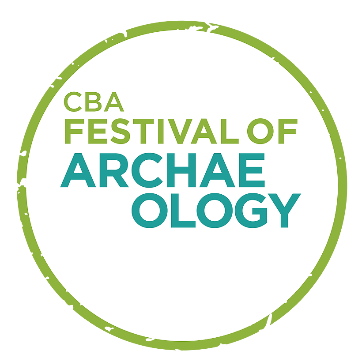 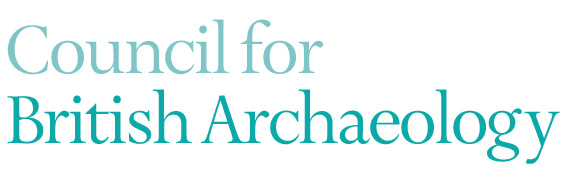 CBA Festival of Archaeology – Volunteer Event Moderator   Role description The CBA Festival of Archaeology is the UK’s largest celebration of archaeology, and in 2022 we will host the 31st Festival from 16-31 July. The Festival is co-ordinated by the CBA and made possible by the collaboration of event organisers, large and small. These range from community archaeology groups and individuals to museum services and national organisations. In 2022 we expect there to be around 1,000 Festival events reaching a quarter of a million people.  As a Festival Event Moderator, you will be helping to moderate and manage registration of Festival events on our website, respond to enquiries from event organisers, the press and public. We will also be hosting our digital events A Day in Archaeology and the Twitter based #AskAnArchaeologist Day and you will have the opportunity to get involved in the delivery of these. In return, you will get the chance to develop your IT and communication skills, learn about the work of a UK-wide charity and develop your passion and interest in archaeology and heritage. You will also have the chance to attend a Festival event to meet some of our Festival organisers, see the impact of your work and be part of the evaluation process.The Council for British Archaeology is an independent educational charity working to promote our vision of ‘archaeology for all’ where everyone has the opportunity to participate in, and care for, the historic environment. We are a membership organisation and have around 6,500 members and subscribers who also receive our magazine, British Archaeology. We work alongside volunteers in a number of different ways – both at our offices in York and through our projects, such as the UK-wide network of Young Archaeologists’ Clubs and through involvement with our regional network of CBA groups.To apply for this role please use our application form and return it to Debbie Frearson, Festival Coordinator at the Council for British Archaeology at debbiefrearson@archaeologyuk.org. Deadline is 5pm on Friday 6 April 2022. We may invite you in for a short informal interview online. This will take place sometime in the week beginning Monday 25 April 2022. Title Festival of Archaeology – Event Moderator, Council for British ArchaeologyMain tasksModerating or uploading details of events on the Festival Website  Responding to enquiries from event organisersContributing to our series of blog posts Helping to promote the work of the Festival organisers through contributing to social media campaigns Feeding back on your work and monitoring activity on the Festival website.Hours/frequencyWe ask you to commit a minimum of 2 hours per week from May to the end of July 2022. WhereVolunteering will  be carried out remotely If working remotely we would ask you to join online on a regular basis for team meetings. There will also be the opportunity to attend a Festival event. Skills and interestsA good knowledge of at ITFriendly and enthusiasticEnjoy communicating Enjoy being part of a team Have an interest in archaeology and/or heritage  Willingness to learn new skillsTraining givenThe work of the Council for British ArchaeologyEffective communicationUsing the reviewing area of the Festival websiteCreating social media and blog contentOutcomes & benefitsGain an insight into how a charity worksBuild communications skillsHelp to increase access to the Council for British ArchaeologyMeet new people across our networksFree one year student membership Opportunities to attend Festival events